                                Règlement  TechniqueArticle 01 : OrganisationIl est créé et organisé par la Ligue Algéroise d'Athlétisme et sous l'égide de  la Fédération Algérienne d'Athlétisme, une manifestation sportive dénommée                                 : « Inter-Clubs Jeunes-B.M.C »Article 02 : DénominationIl peut être associé à la dénomination « Inter-Clubs Jeunes-B.M.C» le nom d'un sponsor; elle prend alors la dénomination de : « Inter-Clubs Jeunes + Nom du Sponsor »Article 03 : ParticipationL' Inter- Clubs Jeunes est ouvert à tous les athlètes des catégories Benjamine, Minime et Cadette des deux sexes dûment  affiliés  à la LAA et répondant  aux critères de qualification arrêtés par le Comité  d'Organisation.Article 04 : Classement·Le classement de l'Inter-Clubs Jeunes se fera en additionnant les nombres de points des différentes épreuves de chaque catégorie et sexe.Les clubs seront classés chaque catégorie et chaque sexe :* B / F   :   Les 12 Meilleures Côtes + Relais      *  B / G  :   Les 12 Meilleures Côtes + Relais*   M / F  :   Les 12 Meilleures Côtes + Relais     *  M / G :   Les 12 Meilleures Côtes + Relais* C / F  :   Les 12 Meilleures Côtes + Relais   * C / G :   Les 12 Meilleures Côtes + RelaisArticle 05 : CotationLa cotation de l'Inter-Clubs Jeunes se fera suivant La Table de Cotation Banania pour les benjamins et Minimes ( F + G )·La Table de Cotation IAAF pour les Cadets ( F + G ) .Article 06 : Epreuves RetenuesLes épreuves retenues pour l'Inter-Clubs Jeunes-B.M.C sont comme suit :Article 07 : EngagementL'engagement à l'Inter-Clubs est limité à deux (02) athlètes maximum par épreuve, pour chaque catégorie et sexe.Article 08 : Limitation des épreuvesPour  toutes les catégories ( BMC / F + G ), chaque athlète aura droit à un maximum d'épreuves comme suit :- 01 Course + 01 Concours + 01 Relais ( la Marche est considérée comme une Course ).Article 09 : Règlement IAAF Sera AppliquéArticle 10 : RécompensesDes Coupes seront remises aux trois (03) meilleures associations classées.Article 11 : Ex Aequo·En cas d'ex aequo, l'association ayant totalisée la Meilleure Côte dans l'une des catégories et des sexes sera classée.·Au cas où l'ex aequo subsiste, la deuxième Meilleure Côte départagera les clubs, ex aequo …Article 10 : Sanctions de Cotation·DNF : En cas d'abandon, trois (03) essais nuls ou de disqualification au start, l'athlète ne bénéficiera que d'un seul point en Benjamins – Minimes (F+G) et de 50 points en cadets (F+G).·Relais :- Benjamins - Minimes (F+G) : Une imputation de cinq (05) points pour un (01) passage hors zone et de dix (10) points pour deux (02) passages en hors zone. L'équipe ne marquera qu'un (01) seul point (de bonification) en cas de trois (03) passages hors zone ou en cas d'abandon.- Cadets (F+G) : Une imputation de 100 Points pour un (01) passage hors zone et de 200 points pour deux (02) passages en hors zone. L'équipe marquera cent (100) points (de bonification ) en cas de trois (03) passages hors zone ou en cas d'abandon.·Marche :- Benjamins - Minimes (F+G) : En cas de disqualification, l'athlète ne marquera qu'un (01) seul point ( bonification ).- Cadets (F+G) : En cas de disqualification, l'athlète marquera cent 100 points.                                Règlement  TechniqueArticle 01 : OrganisationIl est créé et organisé par la Ligue Algéroise d'Athlétisme et sous l'égide de la Fédération Algérienne d'Athlétisme, une manifestation sportive dénommée :                                      « Coupe Demi Fond »Article 02 : DénominationIl peut être associé à la dénomination « Coupe Demi Fond» le nom d'un sponsor; elle prend alors la dénomination  de : « Coupe Demi Fond + Nom du Sponsor »Article 03 : ParticipationLa « Coupe Demi Fond» est ouverte à tous les athlètes des catégories Benjamine et Minime des deux sexes dûment affiliés à la LAA et répondant aux critères de qualification arrêtés par le Comité d'Organisation.Article 04 : ClassementLe classement de la « Coupe Demi Fond» se fera en additionnant les nombres de points des différentes catégories et sexes.Article 05 : CotationLa cotation de la « Coupe Demi Fond» se fera suivant la Tablette de Cotation Banania.Article 06 : Epreuves RetenuesLes épreuves retenues pour la « Coupe Demi Fond» sont comme suit :- BF : 1.000 m et 1.200 m- BG : 1.000 m et 1.200 m- MF : 1.000 m et 1.200 m- MG : 1.200 m et 2.000 mArticle 07 : EngagementL'engagement à la « Coupe Demi Fond» est limité à trois (03) athlètes maximum par équipe dont les deux (02) meilleurs de chaque catégorie et de chaque sexe seront classés.Article 08 : Limitation des épreuvesChaque athlète n'aura droit qu'à une (01) épreuve.Article 09 : Règlement IAAF sera AppliquéArticle 10 : RécompensesDes Coupes seront remises aux trois (03) meilleures associations classées.Article 11 : Ex Aequo·En cas d'ex aequo, l'association ayant totalisé la meilleure côte dans l'une des catégories et des sexes sera classée.                                     Règlement  TechniqueArticle 01 : OrganisationIl est créé et organisé par la Ligue Algéroise d'Athlétisme et sous l'égide de la Fédération Algérienne d'Athlétisme, une manifestation sportive dénommée : « Coupe Sprint – Haies »Article 02 : DénominationIl peut être associé à la dénomination « Coupe Sprint – Haies » le nom d'un sponsor; elle prend alors la dénomination de : « Coupe Sprint – Haies + Nom du Sponsor »Article 03 : ParticipationLa « Coupe Sprint – Haies » est ouverte à tous les athlètes des catégories Benjamine et Minime des deux sexes dûment affiliés à la LAA et répondant aux critères de qualification arrêtés par le Comité d'Organisation.Article 04 : ClassementLe classement de la « Coupe Sprint – Haies » se fera en additionnant les nombres de points des différentes catégories et sexes.Article 05 : CotationLa cotation de la « Coupe Sprint – Haies » se fera suivant  la Tablette de Cotation  Banania.Article 06 : Epreuves RetenuesLes épreuves retenues pour la « Coupe Sprint – Haies » sont comme suit :- BF : 50 m Haies – 60 m et 120 m                      - BG : 80 m Haies – 60 m et 120 m- MF : 80 m Haies – 250 m Haies – 80 m – 150 m- MG : 100 m Haies – 250 m Haies – 80 m – 150 mArticle 07 : EngagementL'engagement à la « Coupe Sprint – Haies » est limité à trois (03) athlètes maximum par épreuve  dont les deux (02) meilleurs performances de chaque épreuve  seront classés.Article 08 : Limitation des épreuvesChaque athlète n'aura droit qu'à une (01) épreuve.Article 09 : Se référer au Règlement IAAF  Article 10 : RécompensesDes Coupes seront remises aux trois (03) meilleures associations classées.Article 11 : Ex Aequo· En cas d'ex aequo, l'association ayant totalisé la meilleure côte dans l'une des catégories et des sexes sera classée.· Au cas où l'ex aequo subsiste, la deuxième meilleure côte départagera les clubs, etc…                                                       Règlement  TechniqueArticle 01 : OrganisationIl est créé et organisé par la Ligue Algéroise d'Athlétisme et sous l'égide de la Fédération Algérienne d'Athlétisme, une manifestation sportive dénommée : « Coupe Lancers »Article 02 : DénominationIl peut être associé à la dénomination « Coupe Lancers » le nom d'un sponsor; elle prend alors ladénomination de : « Coupe Lancers + Nom du Sponsor »Article 03 : ParticipationLa « Coupe Lancers » est ouverte à tous les athlètes des catégories Benjamine et Minime des deux sexes dûment affiliés à la LAA et répondant aux critères de qualification arrêtés par le Comité d'Organisation.Article 04 : ClassementLe classement de la « Coupe Lancers » se fera en additionnant les nombres de points des différentes catégories et sexes.Article 05 : CotationLa cotation de la « Coupe Lancers » se fera suivant la Tablette de Cotation Banania.Article 06 : Epreuves RetenuesLes épreuves retenues pour la « Coupe Lancers » sont comme suit :- BF : Poids – Disque et Javelot- BG : Poids – Disque et Javelot- MF : Poids – Disque et Javelot- MG : Poids – Disque – Javelot et MarteauArticle 07 : EngagementL'engagement à la « Coupe Lancers » est limité à trois (03) athlètes maximum par épreuve  dont les deux (02) meilleurs performances de chaque épreuve  seront classés Article 08 : Limitation des épreuvesChaque athlète aura droit à deux (02) épreuves.Article 09 : Règlement SpécifiqueChaque athlète n'aura droit qu'à trois (03) essaisArticle 10 : RécompensesDes Coupes seront remises aux trois (03) meilleures associations classées.Article 11 : Ex Aequo· En cas d'ex aequo, l'association ayant totalisé la meilleure côte dans l'une des catégories      et des sexes sera classée.· Au cas où l'ex aequo subsiste, la deuxième meilleure côte départagera les clubs, etc…                                                         Règlement  Technique Article 01 : OrganisationIl est créé et organisé par la Ligue Algéroise d'Athlétisme et sous l'égide de la Fédération Algérienne d'Athlétisme, une manifestation sportive dénommée : « Coupe Marche »Article 02 : DénominationIl peut être associé à la dénomination « Coupe Marche » le nom d'un sponsor; elle prend alors la dénomination de : « Coupe Marche+ Nom du Sponsor »Article 03 : ParticipationLa « Coupe Marche» est ouverte à tous les athlètes des catégories Benjamine et Minime des deux sexes dûment affiliés à la LAA et répondant aux critères de qualification arrêtés par le Comité d'Organisation.Article 04 : ClassementLe classement de la « Coupe Marche » se fera en additionnant les nombres de points des différentes catégories et sexes.Article 05 : CotationLa cotation de la « Coupe Marche » se fera suivant la Tablette de Cotation Banania.Article 06 : Epreuves RetenuesLes épreuves retenues pour la « Coupe Marche » sont comme suit :- BF :    1000 m - BG :    2000 m- MF :    2000 m- MG :   2000 mArticle 07 : EngagementL'engagement à la « Coupe Marche » est limité à trois (03) athlètes maximum par équipe dont les deux (02) meilleurs de chaque catégorie et de chaque sexe seront classés.Article 08 : Limitation des épreuvesChaque athlète aura droit qu'à une (01) épreuves.Article 09 : Règlement IAAF  Sera AppliquéArticle 10 : RécompensesDes Coupes seront remises aux trois (03) meilleures associations classées.Article 11 : Ex Aequo·En cas d'ex aequo, l'association ayant totalisé la meilleure côte dans l'une des catégories et des sexes sera classée.·Au cas où l'ex aequo subsiste, la deuxième meilleure côte départagera les clubs, etc…                                             Règlement  Technique   Article 01 : OrganisationIl est créé et organisé par la Ligue Algéroise d'Athlétisme et sous l'égide de la Fédération Algérienne d'Athlétisme, une manifestation sportive dénommée : «Coupe Sauts»Article 02 : DénominationIl peut être associé à la dénomination « Coupe Sauts » le nom d'un sponsor; elle prend alors la dénomination de :           « Coupe Sauts + Nom du Sponsor »Article 03 : ParticipationLa « Coupe Sauts » est ouverte à tous les athlètes des catégories Benjamine et Minime des deux sexes dûment affiliés à la LAA et répondant aux critères de qualification arrêtés par le Comité d'Organisation.Article 04 : ClassementLe classement de la « Coupe Sauts » se fera en additionnant les nombres de points des différentes catégories et  sexes.Article 05 : CotationLa cotation de la « Coupe Sauts » se fera suivant la Tablette de Cotation Banania.Article 06 : Epreuves RetenuesLes épreuves retenues pour la « Coupe Sauts» sont comme suit :- BF : Hauteur et Longueur                          - BG : Hauteur – Perche et Longueur- MF : Hauteur – Longueur et Triple Saut   - MG : Hauteur – Longueur – Perche et Triple SautArticle 07 : EngagementL'engagement à la « Coupe Sauts» est limité à trois (03) athlètes maximum par épreuve  dont les deux (02) meilleurs performances de chaque épreuve  seront classés Article 08 : Limitation des épreuves·Benjamins ( F + G )        :     Chaque athlète n'aura droit qu'à une (01) épreuve.·Minimes     ( F + G )        :     Chaque athlète n'aura droit qu'à deux (02) épreuves· Article 09 : Règlement Spécifique- Longueur et Triple Saut  : Chaque athlète aura droit à Trois (03) essais maximum- Hauteur et Perche            : Chaque athlète aura droit à Six (06) essais MaximumArticle 10 : RécompensesDes Coupes seront remises aux trois (03) meilleures associations classées.Article 11 : Ex Aequo·En cas d'ex aequo, l'association ayant totalisé la meilleure côte dans l'une des catégories etdes sexes sera classée.·Au cas où l'ex aequo subsiste, la deuxième meilleure côte départagera les clubs, etc…Règlement  TechniqueArticle 01 : OrganisationIl est créé et organisé par la Ligue Algéroise d'Athlétisme et sous l'égide de la Fédération Algérienne d'Athlétisme, une manifestation sportive dénommée : «Coupe Relais»Article 02 : DénominationIl peut être associé à la dénomination « Coupe Relais» le nom d'un sponsor; elle prend alors laDénomination  de : « Coupe Relais + Nom du Sponsor »Article 03 : ParticipationLa « Coupe Relais» est ouverte à tous les athlètes des catégories Benjamine et Minime des deux sexes dûment affiliés à la LAA et répondant aux critères de qualification arrêtés par le Comité d'Organisation.Article 04 : ClassementLe classement de la « Coupe Relais» se fera en additionnant les nombres de points des différentes catégories et sexes.Article 05 : CotationLa cotation de la « Coupe Relais» se fera suivant la Tablette de Cotation Banania.Article 06 : Epreuves RetenuesLes épreuves retenues pour la « Coupe Relais» sont comme suit :- BF : 04 X 60 m    et    04 X 1000 m- BG : 04 X 60 m    et    04 X 1000 m- MF : 04 X 80 m     et    04 X 1000 m- MG : 04 X 80 m    et     04 X 1000 mArticle 07 : EngagementL'engagement à la « Coupe Relais» est limité à une (01) équipe par Relais maximum par équipe dont les deux (02) meilleurs de chaque catégorie et de chaque sexe seront classés.Article 08 : Limitation des épreuvesChaque athlète n'aura droit qu'à un (01) seul Relais.Article 09 : Règlement Spécifique- L'équipe ayant fait un (01) faux passage de témoin ( hors zone ) perdra 10 pts.- L'équipe ayant fait deux (02) faux passages de témoin ( hors zone ) perdra 20 pts- En cas de trois (03) faux passages, l'équipe ne marquera qu'un point de bonification.Article 10 : RécompensesDes Coupes seront remises aux trois (03) meilleures associations classées.Article 11 : Ex Aequo·En cas d'ex aequo, l'association ayant totalisé la Meilleure Performance dans l'une descatégories et des sexes sera classée.·Au cas où l'ex aequo subsiste, la deuxième Meilleure Performance départagera les clubs.Règlement  TechniqueArticle 01 : Organisation : Il est organisé par la Ligue Algéroise d'Athlétisme et sous l'égide de la Fédération Algérienne d'Athlétisme, une manifestation sportive dénommée :                               « Festival Wilaya des Ecoles d'Athlétisme»Article 02 : Dénomination : Il peut être associé à la dénomination « Festival Wilaya des Ecolesd'Athlétisme» le nom d'un sponsor; elle prend alors la dénomination de :                 « Festival Wilaya des Ecoles d'Athlétisme + Nom du Sponsor »Article 03 : Participation : Le « Festival Wilaya des Ecoles d'Athlétisme» est ouvert à tous les athlètes des catégories Ecoles des deux sexes dûment affiliés à la LAA et répondant aux critères de qualification arrêtés par le Comité d'Organisation.Article 04 : Forme de CompétitionLes Ecoliers devront effectuer un triathlon, Trois (03) épreuves.                          Une (01) Course + Un (01) Saut + Un (01) Lancer.·Les Trois (03) Epreuves seront choisies dans le programme proposé par l'Organisateur.Article 05 : Cotation: La cotation du « Festival Wilaya des Ecoles d'Athlétisme» se fera suivant                      la Table de Cotation Jeunes (Ecoles)  LAA.Article 06 : Ce « Festival Wilaya des Ecoles d'Athlétisme» se déroulera sur quatre (04) tours préliminaires. Pour se qualifier à la Finale, l'écolier doit participer au minimum à un (01) tour.Article 07 : Qualification : Pour le « Festival Wilaya des Ecoles d'Athlétisme», les quarante (40) meilleurs Ecoliers de chaque sexe seront qualifiés à la Phase Finale du Festival.Article 08 : Engagement : L'engagement au « Festival Wilaya des Ecoles d'Athlétisme» est de Cinq (05) athlètes au maximum, par sexe et par association.Article 09 : Epreuves Retenues : Les épreuves retenues sont: comme suit :- Courses : 50 m Haies -  50m  - 1000m- Sauts      : Longueur  -  Hauteur.- Lancers  : Poids ( 1 Kg)   -  Javelot ( Balle lestée 500 Grammes).Article 10 : Règlement Spécifique- Courses Lancers et Saut en Longueur Application du Règlement IAAF des Epreuves Combinées.- Saut en Hauteur, Six (06) Essais au Maximum.Article 11 : Récompense: A l'issue de la Finale du « Festival Wilaya des Ecoles d'Athlétisme»Il sera établideux (02) classements bien distincts pour les deux (02) sexes.- En Individuel : Les cinq Premiers ( Cadeaux + Médailles + Diplômes ).- Par Equipe : les trois (03) premières équipes (Coupes + Diplômes) sur le décompte de pointsréalisés par au maximum Trois (03) athlètes qualifies de chaque association.- Challenge : Une coupe challenge combinés (Filles + Garçons) en totalisant les cotes du classement  par  Equipe des  deux sexes de chaque association.Article 12 : Formulaire d'EngagementDes formulaires d'engagements spécifiques à ce « Festival Wilaya des Ecoles d'Athlétisme» doivent être déposés au siége de la Ligue Algéroise d'Athlétisme au plus tard 72 Heures. Avant le  jour  de la Compétition* NB : Le nombre d'engagé pour chaque club et dans chaque sexe sera limité à cinq (05) athlètes par journée de compétition.Article 13 : ModificationToute modification aux règles spécifiques du «Festival Wilaya des Ecoles d'Athlétisme» est du ressort de la LAA.· Caractéristiques du 50 m Haies Ecole Filles et Garçons :Règlement  TechniqueArticle 01 : Les compétitions d'Athlétisme LAA sont réservées aux athlètes régulièrement licenciés à la Ligue Algéroise d'Athlétisme dans toutes les catégories d'ages.Article 02 : Toutefois les athlètes du Lycée Sportif National peuvent prendre part à ces journées,mais au préalable, ils doivent être engagés par leur structure (ou la FAA) après accord de la LAA.Article 03 : Participation : La participation est limitée à cinq (05) athlètes maximum dans chaque épreuve  pour les clubs affiliés à la LAA, dans les catégories d'âges suivantes                             BENJAMINS et MINIMES (F & G).La participation est illimitée pour les catégories CADETTES, JUNIORS et SENIORS (F&G).Article 04 : Licence : La présentation de la licence est obligatoire (même pour les athlètes du lycée Sportif  national).les organisateurs auront alors la faculté d'interdire la participation à tout athlète n'étant pas en mesure de la présenter.Article 05 : Sur classement : Le sur classement des catégories d'âges est strictement interdit, toute fois , le sur classement  dans une catégorie d'âges supérieure pour les athlètes confirmés n'est possible que sur la demande du club après avis de la LAA. Dans ce cas :- Les athlètes doivent toujours observer la limitation du nombre d'épreuve propre à leur catégorie lorsqu' ils concourent dans une catégorie supérieure.- Au cours de la même journée, un athlète surclassé ne peut participer à des épreuves de catégories d'âges différentes.Article 06 : Limitation des EpreuvesBenjamins-Minimes. Les deux (02) sexes:Deux (02) épreuves au choix par compétition + Relais.Cadets. Les deux (02) sexes:2 épreuves individuelles au choix, si les 2 épreuves s’avèrent deux courses, la deuxième (2e) ne doit pas dépasser 200m. Deux (02) épreuves au choix par compétition + Relais.Deux (02) Courses individuelles dont la 2eme couse ne doit pas dépassé 200mJuniors-Seniors. Les deux (02) sexes:* Quatre (04) épreuves au choix par compétition, Relais compris dans lesquelles au maximum deux (02) courses individuelles.Article 07 : Infraction : Toute athlète enfreignant « l'article 06 » se verra sanctionné en fonction de la Réglementation  en vigueur.Article 08 : Le Nombre d'essais. pour les concours sera déterminé en fonction du nombre engagé.Article 09 : Minima et début de barre.- Des minima de mesure seront indiqués pour les  Benjamins, Minimes et Cadets ( F + G ).- Début de barre en Saut en Hauteur - Minima de mesure, pour les autre concours : Toutes  Performances inférieures aux chiffres indiqués ne seront  pas mesurées. (Voir tableau)NB : Triple Saut.S'il n'existe pas de planche fixée, pour les jeunes catégories, il en sera  figuré  une bande blanche, faisant corps avec la piste d'élan. Article 10 : Chambre d'Appel : Un seul appel sera fait pour chaque épreuve, l'échauffement devra s'effectuer à l'extérieur du stade de compétition.  L’accès  se fera par la chambre d'appel 20 mn avant le début de l'épreuve.    Tout  athlète ne se présentant  pas  à l'heure à la chambre d'appel peut se voir refuser  sa  participation.Article 11 : Tenue Vestimentaire : Le port de la tenue aux couleurs du club est obligatoire avecEventuellement  une publicité réglementée. A cet effet, les clubs doivent saisir par écrit la LAA à propos du sponsor.- Les athlètes individuels doivent porter un maillot noir.- Aucun maillot de l'Equipe Nationale ne sera admis.Article 12 : Réclamation : Toute réclamation doit être formulée auprès du Secrétariat de la Réunion suivi d'une somme de 1000,00 Dinars. Elle doit être faite sur un imprimé (cachet du club), dans un délai  maximum de Trente (30) minutes après la proclamation du résultat de l'épreuve.                         « Suivant  la réglementation  FAA - IAAF ».Article 13 : Annulation de l'Epreuve : La LAA se réserve le droit d'annuler en partie ou la totalité des épreuves dans les cas ci-après.- Insuffisance de participants.- Conditions atmosphériques défavorables.- Pour tout autre empêchement majeur.Article 14 : Entraînement sur l'aire de compétition : Il est formellement interdit de s'entraîner sur les lieux des compétitions d'athlétisme, et ce conformément aux règlements de la LAA. Tout entraîneur, athlète ou dirigeant ne respectant pas les règlements sera sanctionné.Article 15 : Une discipline très stricte sera exigée sur le terrain, notamment l'obligation de quitter le terrain une fois l'épreuve terminéeChampionnats d’Athlétisme Par EquipesArticle 01 : OrganisationIl est créé et organisé par la Ligue Algéroise d'Athlétisme et sous l'égide de la Fédération Algérienned'Athlétisme, une manifestation sportive dénommée : « Championnats d'Athlétisme par Equipes »Article 02 : DénominationIl peut être associé à la dénomination « Championnats d'Athlétisme par Equipes» le nom d'unsponsor; elle prend alors la dénomination de : « Championnats d'Athlétisme par Equipes + Nom du Sponsor »Article 03 : ParticipationLes « Championnats d'Athlétisme par Equipes» est ouverte à tous les athlètes des catégoriesBenjamine et Minime des deux sexes dûment affiliés à la LAA et répondant aux critères dequalification arrêtés par le Comité d'Organisation.Article 04 : ClassementLe classement des «Championnats d'Athlétisme par Equipes» se fera en additionnant les nombresde points des différentes catégories et sexes, et des différentes journées ( Cross – Tests Physiques etEpreuves sur Stade ) .Article 05 : CotationLa cotation des « Championnats d'Athlétisme par Equipes» se fera suivant la Tablette de CotationIAAF spéciale Championnats d'Athlétisme par Equipes.Article 06 : Epreuves RetenuesLes épreuves retenues pour les « Championnats d'Athlétisme par Equipes» sont réparties en trois(03) formes de compétitions comme suit :1. Cross : Deux (02) journées2. Testes Physiques : Deux (02) journées dont les épreuves sont :- Lancers : Medecine Ball 3 Kgs pour les garçons et 2 kgs pour les filles- Sauts : Double cloche-pieds droite et double  cloche- pieds gauche- Courses : 30 m départ debout - Test d'endurances - Tests Mini Cooper 06 mn3. Les Epreuves sur Stade ( 04 Journées réparties en cinq (05) Familles + Relais Mixte )tableau ci-aprèsArticle 07 : EngagementL'engagement aux « Championnats d'Athlétisme par Equipes» est limité à huit (08) athlètesmaximum mixte ( 4 filles et 04 Garçons ) par association dont le classement se fera en :a) Cross : Huit (08) Athlètes Engagés Six (06) Classésb) Tests Physiques : Huit (08) athlètes engagés Six (06) Athlètes Classés dans chaque famillec) Epreuves sur Stade : - Huit (08) athlètes engagés et les deux (02) meilleures performances ( Fillesou Garçons ) sur chaque Famille de spécialité ( égales à 10 Meilleures Performances ).Article 08 : Limitation des Epreuves sur StadeLa limitation des épreuves sur stade des « Championnats d'Athlétisme par Equipes» en plus durelais : Chaque athlète choisira au maximum trois (03) épreuves dont une seule épreuve par famille despécialité.Article 09 : Règles spécifiquesLes règles spécifiques des « Championnats d'Athlétisme par Equipes » sont les suivantes :·Tests Physiques : Deux (02) Essais dans chaque famille sauf pour le Test Mini Cooper·Epreuves sur Stade :- Course et Marche : Règlements des épreuves combinées- Longueur – Triple Saut et Lancers : Trois (03) Essais- Hauteur et Perche : Six (06) essais au maximum par athlète.Article 10 : Récompenses·A la fin des « Championnats d'Athlétisme par Equipes », des Coupes seront remises auxtrois (03) meilleures associations classées.·Des Diplômes à tous les participants.Important :·Pour les Epreuves Sur Stade uniquement lors des « Championnats d'Athlétisme parEquipes », les dix (10) meilleures performances multipliées par 04 (Coefficient) + Le Relais.·Les Points pour les épreuves seront comptabilisés comme suit :Article 11 : Ex Aequo·En cas d'ex aequo pour les épreuves sur stade, la performance du Relais sera déterminante.Règlement  TechniqueArticle 01 : Organisation : Il est organisé par la Ligue Algéroise d'Athlétisme et sous l'égide de la Fédération Algérienne d'Athlétisme, une manifestation sportive dénommée :                               «Championnat Wilaya d’Athlétisme BM»Article 02 : Dénomination : Il peut être associé à la dénomination «Championnat Wilaya d’Athlétisme BM» le nom d'un sponsor; elle prend alors la dénomination de :                     «Championnat Wilaya d’Athlétisme BM» + Nom du Sponsor »Article 03 : Participation : Le «Championnat Wilaya d’Athlétisme BM» est ouvert à tous les athlètes des catégories Benjamins-Minimes des deux sexes dûment affiliés à la LAA et répondant aux critères de qualification arrêtés par le Comité d'Organisation.Article 04 : Mode de QualificationSont Qualifiés au «Championnat Wilaya d’Athlétisme BM» les athlètes ayant réalisés dans les délais fixé des meilleures performances dans la limite des quotas fixés pour chaque épreuve.Nombre de qualifié : 4-1- Courses : Nombre d’athlète qualifié par épreuve 24 au maximum4-2- Sauts et Lancers : Nombre d’athlète qualifié par épreuve 16 au maximum    Article 05 : Les listes des qualifiées au «Championnat Wilaya d’Athlétisme BM» seront arrêter 07 jours avant la tenue de la compétition. Article 06 : Limitations des Epreuves :Le nombre d’épreuves par athlète sera limité conformément aux règlements techniques de la FAA02 épreuves au choix + un relais Article 07 : Tout infraction aux dispositions relatives au nombre d’épreuve autorisé entrainera la disqualification de l’athlète.Article 08 : Engagement : Les engagements nominatifs doivent être envoyés uniquement par mail à une adresse qui vous sera communiqué ultérieurement. Article 09 : Classement :- Les trois Premiers athlètes de chaque épreuve seront récompensés (médailles-Diplôme).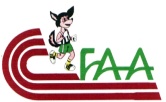 www.faa.dzFEDERATION ALGERIENNE D’ATHLETISMELIGUE ALGEROISE D’ATHLETISME INTER-CLUBS JEUNES BMC 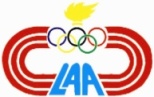 www.laa.dzCat                                Epreuves  RetenuesBF50H - 60m - 120m - 1200m – 1000 Marche - 4x60m – Hauteur –Longueur – Poids – JavelotBG80H - 60m - 120m  - 1200m – 2000 Marche - 4x60m – Hauteur- Longueur – Poids - JavelotMF80H -250H  80 -150  -1200 -2000 Marche -4x80 –Hauteur –Longueur –Poids -JavelotMG100H -250H- 80 -150 -1200 -3000 Marche-4x80-Hauteur-Longueur-Poids-Javelot-DisqueCF100H -400H -100 -400 -1500 -3000 Marche -4x100 -Hauteur –Longueur -Poids –Javelo-DisqueCG110H -400H -100 -400 -1500 -5000 Marche -4x100 -Hauteur –Longueur -Poids –Javelo-Disquewww.faa.dzFEDERATION ALGERIENNE D’ATHLETISMELIGUE ALGEROISE D’ATHLETISME COUPE « DEMI FOND » BM www.laa.dzwww.faa.dzFEDERATION ALGERIENNE D’ATHLETISMELIGUE ALGEROISE D’ATHLETISME COUPE « SPRINT-HAIES » BM www.laa.dzwww.faa.dzFEDERATION ALGERIENNE D’ATHLETISMELIGUE ALGEROISE D’ATHLETISME COUPE « LANCER » BM www.laa.dzwww.faa.dzFEDERATION ALGERIENNE D’ATHLETISMELIGUE ALGEROISE D’ATHLETISME COUPE « MARCHE » BM www.laa.dzwww.faa.dzFEDERATION ALGERIENNE D’ATHLETISMELIGUE ALGEROISE D’ATHLETISME COUPE « SAUTS » BM www.laa.dzwww.faa.dzFEDERATION ALGERIENNE D’ATHLETISMELIGUE ALGEROISE D’ATHLETISME COUPE « RELAIS » BM www.laa.dzwww.faa.dzFEDERATION ALGERIENNE D’ATHLETISMELIGUE ALGEROISE D’ATHLETISME FESTIVAL WILAYA DES ECOLES D’ATHLETISME www.laa.dz Nombres   de  Haies    Hauteurs    des  Haies         Distance Départ      1ére Haie      Intervalle Entre  les Haies         Distance 5éme Haie        Arrivée050.68m11.50m07.50m08.50mwww.faa.dzFEDERATION ALGERIENNE D’ATHLETISMELIGUE ALGEROISE D’ATHLETISME JOURNEES D’ATHLETISME L.A.A www.laa.dzCat                 Lancers                 Lancers                  Sauts                  SautsB.FPoidsDisqueJavelot05.00 m15.00 m15.00 mLongueurHauteur3.00 m1.10 mMF PoidsDisqueJavelot06.00 m15.00 m20.00 mLongueurHauteur3.50 m1.15 mCFPoidsDisqueJavelot07.00 m25.00 m25.00 mLongueurHauteur4.00 m1.20 mBGPoidsDisqueJavelot06.00 m15.00 m18.00 mLongueurHauteur3.50 m1.20 mMGPoidsDisqueJavelot07.00 m20.00 m25.00 mLongueurHauteur4.50 m1.40 mCGPoidsDisqueJavelot08.00 m25.00 m35.00 mLongueurHauteur5.00 m1.50 mwww.faa.dzFEDERATION ALGERIENNE D’ATHLETISMELIGUE ALGEROISE D’ATHLETISME CHAMPIONNAT WIALAYA D’ATHLETISME  BM www.laa.dz